ПОСТАНОВЛЕНИЕот «13»  октября   2021 года  № 55а. Хакуринохабль «О порядке ведения перечня видов муниципального контроля  МО «Хакуринохабльское сельское поселение» и уполномоченное на его осуществление»В соответствии с Федеральным законом от 26.12.2008 №294-ФЗ «О защите прав юридических лиц и индивидуальных предпринимателей при осуществлении государственного контроля (надзора) и муниципального контроля», Федеральным законом от 06.10.2003 №131-ФЗ «Об общих принципах организации местного самоуправления в Российской Федерации», руководствуясь УставомХакуринохабльского сельского поселенияПОСТАНОВЛЯЮ:1. Утвердить Порядок ведения перечня видов муниципального контроля и органов местного самоуправления Хакуринохабльское  сельского поселения, уполномоченных на их осуществление (приложение №1).          2. Постановление главы от 26.06.2021г. №33 «О  порядке ведения перечня видов муниципального контроля  МО «Хакуринохабльское сельское поселение» и уполномоченное на его осуществление», - отменить.3. Утвердить форму перечня видов муниципального контроля и органов местного самоуправления Хакуринохабльское  сельского поселения, уполномоченных на их осуществление (приложение №2). 4. Настоящее постановление опубликовать или обнародовать в районной газете «Заря» и разместить на официальном сайте сельского поселения.Глава МО «Хакуринохабльскоесельское поселение»                                                                                              В.А. БеданоковПриложение №1к постановлению                «13» октября 2021г.№ 55ПОРЯДОКведения перечня видов муниципального контроля МО «Хакуринохабльское сельское поселение», уполномоченныхна их осуществление           1. Настоящий Порядок ведения перечня видов муниципального контроля и органов местного самоуправления «Хакуринохабльское  сельское поселение», уполномоченных на их осуществление, разработан в целях обеспечения соблюдения прав юридических лиц и индивидуальных предпринимателей при осуществлении муниципального контроля на территории Хакуринохабльского  сельского поселения, обеспечения доступности и прозрачности сведений об осуществлении видов муниципального контроля органами местного самоуправления, уполномоченными на их осуществление. 2. Перечень видов муниципального контроля МО «Хакуринохабльское сельское поселение», уполномоченных на их осуществление (далее - Перечень), представляет собой систематизированный свод сведений: - о видах муниципального контроля, осуществляемого МО «Хакуринохабльское сельское поселение»; об органах местного самоуправления Хакуринохабльское  сельского поселения, уполномоченных на осуществление соответствующих видов муниципального контроля на территории МО «Хакуринохабльское сельское поселение». 3. Формирование и ведение Перечня осуществляется администрациейМО «Хакуринохабльское сельское поселение» на основании нормативных правовых актов о принятии, прекращении действия или изменении правовых норм, наделяющих орган местного самоуправления полномочиями по осуществлению соответствующего вида муниципального контроля. 4. Ведение Перечня включает в себя следующие процедуры:4.1. Включение в Перечень сведений с присвоением регистрационного номера;4.2. Внесение изменений в сведения, содержащиеся в Перечне;4.3. Исключение сведений из Перечня. 5. В Перечень включается следующая информация: - наименование вида муниципального контроля, осуществляемого на территории МО «Хакуринохабльское сельское поселение»;- наименование органа местного самоуправления Хакуринохабльского сельского поселения, уполномоченного на осуществление соответствующего вида муниципального контроля (с указанием наименования структурного подразделения органа местного самоуправления, наделенного соответствующими полномочиями); - реквизиты нормативных правовых актов Российской Федерации, Республики Адыгея, муниципальных правовых актов МО «Хакуринохабльское  сельское поселение», регулирующих соответствующий вид муниципального контроля (в последней действующей редакции). 6. Основанием для внесения изменений в сведения, содержащиеся в Перечне, либо исключения сведений из Перечня является принятие нормативного правового акта о введение в действие, прекращении действия или изменении правовых норм, наделяющих МО «Хакуринохабльское сельское поселение» полномочиями по осуществлению соответствующего муниципального контроля.7. Внесение изменений в Перечень осуществляется в течение 10 рабочих дней со дня принятия (издания) муниципального правового акта, предусмотренного пунктом 6 Порядка, или внесения в него изменений. 8. Ответственность за своевременную актуализацию и достоверность сведений Перечня несет администрация МО «Хакуринохабльское сельское поселение». 9. Информация, включенная в Перечень, является общедоступной. Актуальная версия Перечня подлежит размещению на официальном сайтеМО «Хакуринохабльское сельское поселение», в информационно-телекоммуникационной сети «Интернет» в течение 10 рабочих дней со дня внесения соответствующих изменений, дополнений в Перечень.Приложение №2к постановлениюот «08» октября 2021г. №55 ПЕРЕЧНЬвидов муниципального контроля МО «Хакуринохабльское сельское поселение»,  уполномоченных на их осуществлениеРЕСПУБЛИКА АДЫГЕЯСовет народных депутатовМуниципального образования«Хакуринохабльское сельское поселение»385440, а. Хакуринохабль,ул. Шовгенова, 13АДЫГЭ РЕСПУБЛИКХьакурынэхьаблэ муниципальнэ къоджэ псэупIэ чIыпIэм изэхэщапIэ янароднэ депутатхэм я Совет385440, къ. Хьакурынэхьабл,ур. Шэуджэным ыцI, 13№ п/пНаименование вида муниципального контроляНаименование органа местного самоуправления, уполномоченного на осуществление соответствующего вида муниципального контроля (с указанием наименования структурного подразделения органа местного самоуправления, наделенного соответствующими полномочиями)Реквизиты нормативных правовых актов Российской Федерации, Республики Адыгея, муниципальных правовых актов, регулирующих соответствующий вид муниципального контроля1.Муниципальный дорожный контрольадминистрация МО «Хакуринохабльское сельское поселение»Решение Совета народных депутатов от 13.10.2021г. № 129«Об утверждении положения о муниципальном контроле в сфере благоустройства»В соответствии с Федеральным законом от 06.10.2003 № 131-ФЗ «Об общих принципах организации местного самоуправления в Российской Федерации», в целях реализации Федерального закона от 31.07.2020 № 248-ФЗ «О государственном контроле (надзоре) и муниципальном контроле в Российской Федерации»2.Муниципальный дорожный контрольадминистрация МО «Хакуринохабльское сельское поселение»Решение главы от 13.10.2021г. №128  «Об утверждении Положения о муниципальном контроле на автомобильном транспорте, городском наземном электрическом транспорте и в дорожном хозяйстве»  на территории Хакуринохабльского сельского поселения.В соответствии с Федеральными законами от 06.10.2003 № 131-ФЗ «Об общих принципах организации местного самоуправления в Российской Федерации», от 08.11.2007 № 257-ФЗ «Об автомобильных дорогах и о дорожной деятельности в Российской Федерации и о внесении изменений в отдельные законодательные акты Российской Федерации» , от 31.07.2020 248-ФЗ   «О государственном контроле (надзоре) и муниципальном контроле                   в Российской Федерации»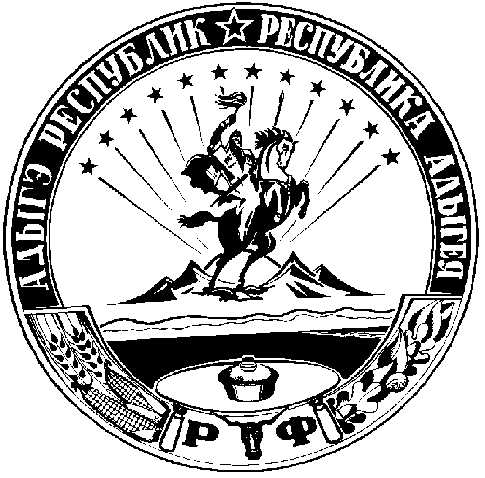 